(Ф 21.01 – 03)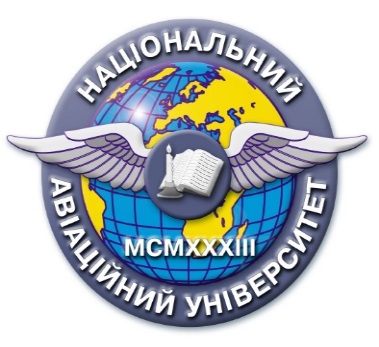 Силабус навчальної дисципліни«СПЕЦІАЛЬНА ТЕХНІКА»Освітньо-професійної програми «Правоохоронна діяльність»          Галузь знань:  26    «Цивільна безпека»          Спеціальність: 262   «Правоохоронна діяльність»Силабус навчальної дисципліни«СПЕЦІАЛЬНА ТЕХНІКА»Освітньо-професійної програми «Правоохоронна діяльність»          Галузь знань:  26    «Цивільна безпека»          Спеціальність: 262   «Правоохоронна діяльність»Рівень вищої освітиПерший (бакалаврський) Перший (бакалаврський) Статус дисципліниНавчальна дисципліна  обов’язкового компонента ОПНавчальна дисципліна  обов’язкового компонента ОПКурс3 (третій)3 (третій)СеместрОсіннійОсіннійОбсяг дисципліни, кредити ЄКТС/години3 кредити / 90 годин3 кредити / 90 годинМова викладанняукраїнськаукраїнськаЩо буде вивчатися (предмет вивчення)Зміст чинних законодавчих актів, завдань і принципів,сформульованих основних положень, які встановлюють правомірність, умови і порядок проведення оперативно-розшукових заходів, використання їх результатів в розкритті та розслідуванні злочинів, закріплені права оперативнихпідрозділів, а також осіб, залучених до оперативно-розшукової діяльності, регламентовані питання їх соціального і правового захисту.Зміст чинних законодавчих актів, завдань і принципів,сформульованих основних положень, які встановлюють правомірність, умови і порядок проведення оперативно-розшукових заходів, використання їх результатів в розкритті та розслідуванні злочинів, закріплені права оперативнихпідрозділів, а також осіб, залучених до оперативно-розшукової діяльності, регламентовані питання їх соціального і правового захисту.Чому це цікаво/треба вивчати (мета)Вивчення принципів роботи засобів спеціальної техніки, правових основ її застосування, теоретичних основ організаційно-технічного і тактичного забезпечення процесу застосування спеціальної техніки у слідчій та оперативно-розшуковій діяльності; управління у сфері охорони громадського порядку, а також набуття навичок практичної роботи з окремими зразками спеціальної техніки та документального оформлення фактів і результатів їх використання з метою одержання, фіксації, зберігання, обробки та використання інформації з ціллю попередження й розкриття кримінальних правопорушень.Вивчення принципів роботи засобів спеціальної техніки, правових основ її застосування, теоретичних основ організаційно-технічного і тактичного забезпечення процесу застосування спеціальної техніки у слідчій та оперативно-розшуковій діяльності; управління у сфері охорони громадського порядку, а також набуття навичок практичної роботи з окремими зразками спеціальної техніки та документального оформлення фактів і результатів їх використання з метою одержання, фіксації, зберігання, обробки та використання інформації з ціллю попередження й розкриття кримінальних правопорушень.Чому можна навчитися (результати навчання)Під час вивчення навчальної дисципліни «Кримінальне процесуальне право України» студенти повинні вміти:- Розуміти історичний, економічний, технологічний і культурний контексти розвитку правоохоронної діяльності. - Здійснювати пошук інформації у доступних джерелах для повного та всебічного встановлення необхідних обставин. -  Користуватись державною системою урядового зв’язку, Національною системою конфіденційного зв’язку, формування та реалізації державної політики у сферах кіберзахисту критичної інформаційної інфраструктури, державних інформаційних ресурсів та інформації, криптографічного та технічного захисту інформації, телекомунікацій, користування радіочастотним ресурсом України, поштового зв’язку спеціального призначення, урядового фельд’єгерського зв’язку. - Адаптуватися і ефективно діяти за звичних умов правоохоронної діяльності та за умов ускладнення оперативної обстановки. - Застосовувати заходи, спрямовані на усунення загрози життю та здоров’ю фізичних осіб і публічній безпеці, що виникли внаслідок учинення кримінального злочину чи адміністративного правопорушення. - Застосовувати штатне озброєння підрозділу (вогнепальну зброю, спеціальні засоби, засоби фізичної сили); інформаційні системи, інформаційні технології, технології захисту даних, методи обробки, накопичення та оцінювання інформації, інформаційно-аналітичної роботи, бази даних (в тому числі міжвідомчі та міжнародні), оперативні та оперативно-технічні засоби, здійснення оперативно-розшукової діяльності. - Підтримувати, встановлені на законодавчому рівні, умови дотримання дозвільної системи. Під час вивчення навчальної дисципліни «Кримінальне процесуальне право України» студенти повинні вміти:- Розуміти історичний, економічний, технологічний і культурний контексти розвитку правоохоронної діяльності. - Здійснювати пошук інформації у доступних джерелах для повного та всебічного встановлення необхідних обставин. -  Користуватись державною системою урядового зв’язку, Національною системою конфіденційного зв’язку, формування та реалізації державної політики у сферах кіберзахисту критичної інформаційної інфраструктури, державних інформаційних ресурсів та інформації, криптографічного та технічного захисту інформації, телекомунікацій, користування радіочастотним ресурсом України, поштового зв’язку спеціального призначення, урядового фельд’єгерського зв’язку. - Адаптуватися і ефективно діяти за звичних умов правоохоронної діяльності та за умов ускладнення оперативної обстановки. - Застосовувати заходи, спрямовані на усунення загрози життю та здоров’ю фізичних осіб і публічній безпеці, що виникли внаслідок учинення кримінального злочину чи адміністративного правопорушення. - Застосовувати штатне озброєння підрозділу (вогнепальну зброю, спеціальні засоби, засоби фізичної сили); інформаційні системи, інформаційні технології, технології захисту даних, методи обробки, накопичення та оцінювання інформації, інформаційно-аналітичної роботи, бази даних (в тому числі міжвідомчі та міжнародні), оперативні та оперативно-технічні засоби, здійснення оперативно-розшукової діяльності. - Підтримувати, встановлені на законодавчому рівні, умови дотримання дозвільної системи. Як можна користуватися набутими знаннями і уміннями (компетентності)У результаті вивчення навчальної дисципліни студент повинен набути наступні компетентності:- Здатність вирішувати складні спеціалізовані задачі та практичні проблеми у сфері правоохоронної діяльності або у процесі навчання, що передбачає застосування певних теорій та методів правоохоронної діяльності і характеризується комплексністю та невизначеністю умов.- Здатність застосовувати знання у практичних ситуаціях.- Здатність зберігати та примножувати моральні, культурні, наукові цінності і досягнення суспільства на основі розуміння історії та закономірностей розвитку предметної області, її місця у загальній системі знань про природу і суспільство та у розвитку суспільства, техніки і технологій, використовувати різні види та форми рухової активності для активного відпочинку та ведення здорового способу життя.- Здатність до критичного та системного аналізу правових явищ і застосування набутих знань та навичок у професійній діяльності. - Здатність ефективно застосовувати сучасні техніку і технології захисту людини, матеріальних цінностей і суспільних відносин від проявів криміногенної обстановки та обґрунтовувати вибір засобів та систем захисту людини і суспільних відносин. - Здатність забезпечувати охорону об’єктів державної власності, державну охорону органів державної влади України та безпеку взятих під захист осіб, охорону фізичних осіб та об’єктів приватної і комунальної власності. - Здатність до використання технічних приладів та спеціальних засобів, інформаційно-пошукових систем та баз даних. - Здатність до застосування спеціальної техніки, спеціальних, оперативних та оперативно-технічних засобів, здійснення оперативно-розшукової діяльності. - Здатність у передбачених законом випадках застосовувати засоби фізичного впливу, спеціальні засоби та вогнепальну зброю, тактичні прийоми під час службової діяльності в разі отримання інформації чи безпосереднього виявлення ознак правопорушення перебуваючи на місці події та в інших службових ситуаціях, а також здатність надавати домедичну допомогу. - Здатність здійснювати контроль за дотриманням фізичними та юридичними особами спеціальних правил та порядку зберігання і використання зброї, спеціальних засобів індивідуального захисту та активної оборони, боєприпасів, вибухових речовин і матеріалів, інших предметів, матеріалів і речовин, на які поширюється дозвільна система. У результаті вивчення навчальної дисципліни студент повинен набути наступні компетентності:- Здатність вирішувати складні спеціалізовані задачі та практичні проблеми у сфері правоохоронної діяльності або у процесі навчання, що передбачає застосування певних теорій та методів правоохоронної діяльності і характеризується комплексністю та невизначеністю умов.- Здатність застосовувати знання у практичних ситуаціях.- Здатність зберігати та примножувати моральні, культурні, наукові цінності і досягнення суспільства на основі розуміння історії та закономірностей розвитку предметної області, її місця у загальній системі знань про природу і суспільство та у розвитку суспільства, техніки і технологій, використовувати різні види та форми рухової активності для активного відпочинку та ведення здорового способу життя.- Здатність до критичного та системного аналізу правових явищ і застосування набутих знань та навичок у професійній діяльності. - Здатність ефективно застосовувати сучасні техніку і технології захисту людини, матеріальних цінностей і суспільних відносин від проявів криміногенної обстановки та обґрунтовувати вибір засобів та систем захисту людини і суспільних відносин. - Здатність забезпечувати охорону об’єктів державної власності, державну охорону органів державної влади України та безпеку взятих під захист осіб, охорону фізичних осіб та об’єктів приватної і комунальної власності. - Здатність до використання технічних приладів та спеціальних засобів, інформаційно-пошукових систем та баз даних. - Здатність до застосування спеціальної техніки, спеціальних, оперативних та оперативно-технічних засобів, здійснення оперативно-розшукової діяльності. - Здатність у передбачених законом випадках застосовувати засоби фізичного впливу, спеціальні засоби та вогнепальну зброю, тактичні прийоми під час службової діяльності в разі отримання інформації чи безпосереднього виявлення ознак правопорушення перебуваючи на місці події та в інших службових ситуаціях, а також здатність надавати домедичну допомогу. - Здатність здійснювати контроль за дотриманням фізичними та юридичними особами спеціальних правил та порядку зберігання і використання зброї, спеціальних засобів індивідуального захисту та активної оборони, боєприпасів, вибухових речовин і матеріалів, інших предметів, матеріалів і речовин, на які поширюється дозвільна система. Навчальна логістикаЗміст дисципліни: 1. Характеристика засобів спеціальної техніки1.1. Предмет, система та задачі дисципліни «Спеціальна техніка»1.2. Технічні та організаційні особливості побудови і експлуатації зв’язку1.3. Пошукові технічні засоби1.4. Сучасні технічні засоби спостереження1.5. Засоби охоронно-пожежної сигналізації1.6.Технічні засоби контролю та управління доступом1.7. Засоби підсилення мовиВиди занять: лекції, практичні заняттяМетоди навчання: навчальна дискусія, ноозасоби, креативні технології, інноваційні методики, дидактичні матеріали.Форми навчання: очна,  дистанційнаЗміст дисципліни: 1. Характеристика засобів спеціальної техніки1.1. Предмет, система та задачі дисципліни «Спеціальна техніка»1.2. Технічні та організаційні особливості побудови і експлуатації зв’язку1.3. Пошукові технічні засоби1.4. Сучасні технічні засоби спостереження1.5. Засоби охоронно-пожежної сигналізації1.6.Технічні засоби контролю та управління доступом1.7. Засоби підсилення мовиВиди занять: лекції, практичні заняттяМетоди навчання: навчальна дискусія, ноозасоби, креативні технології, інноваційні методики, дидактичні матеріали.Форми навчання: очна,  дистанційнаПререквізитиОснови інформаційно-аналітичного забезпечення правоохоронної діяльності, Кримінальне процесуальне право України. Основи інформаційно-аналітичного забезпечення правоохоронної діяльності, Кримінальне процесуальне право України. Пореквізити--Інформаційне забезпеченняз репозитарію та фонду НТБ НАУНавчальна та наукова література:1. Лазутко, В.І. Організація і тактика оперативно-технічного  документування [Текст] / В.І. Лазутко, І.В. Сервецький,             В.П. Шеломенцев. – К.: НАВСУ, 2000. –      256 с.2. Спеціальна техніка: основні поняття, терміни та визначення : навчальний посібник / М.В. Кобець, Б.В. Жуков, П.П. Артеменко. – К.: Аванпост-Прим, 2013. – 189 с.3. Світличний, В.А. Спеціальна техніка (загальна частина): навчальний посібник / В.А. Світличний , Ю.М. Онищенко,       О.М. Рвачов // Харк. нац. ун-т внутр. справ – Х.: ХНУВС, 2012. – 256 с.Навчальна та наукова література:1. Лазутко, В.І. Організація і тактика оперативно-технічного  документування [Текст] / В.І. Лазутко, І.В. Сервецький,             В.П. Шеломенцев. – К.: НАВСУ, 2000. –      256 с.2. Спеціальна техніка: основні поняття, терміни та визначення : навчальний посібник / М.В. Кобець, Б.В. Жуков, П.П. Артеменко. – К.: Аванпост-Прим, 2013. – 189 с.3. Світличний, В.А. Спеціальна техніка (загальна частина): навчальний посібник / В.А. Світличний , Ю.М. Онищенко,       О.М. Рвачов // Харк. нац. ун-т внутр. справ – Х.: ХНУВС, 2012. – 256 с.Локація та матеріально-технічне забезпеченняАудиторія практичного навчанняАудиторія практичного навчанняСеместровий контроль, екзаменаційна методикаДиференційований залікДиференційований залікКафедракримінального права і процесукримінального права і процесуФакультетюридичний юридичний Викладач(і)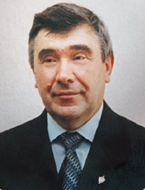 ПІБ викладача БІЛЕНЧУК ПЕТРО ДМИТРОВИЧПосада: професор кафедри кримінального права і процесуНауковий  ступінь: кандидат юридичних наукВчене звання: доцентПрофайл викладача: http://www.law.nau.edu.ua/ru/caphedras/chair2/3030-2019-09-11-10-55-15Тел.: 044 406 70 15E-mail: petro.bilenchuk@npp.nau.edu.uaРобоче місце: 1-448Оригінальність навчальної дисципліниАвторський курсАвторський курсЛінк на дисциплінуВ розробціВ розробці